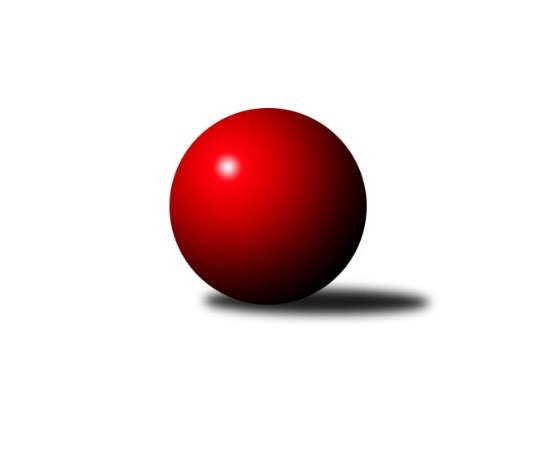 Č.15Ročník 2014/2015	24.5.2024 Meziokresní přebor - Nový Jičín, Přerov, Vsetín 2014/2015Statistika 15. kolaTabulka družstev:		družstvo	záp	výh	rem	proh	skore	sety	průměr	body	plné	dorážka	chyby	1.	Spartak Přerov ˝C˝	15	14	0	1	76.0 : 14.0 	(90.0 : 30.0)	1636	28	1143	493	25.7	2.	TJ Odry ˝B˝	15	12	0	3	62.0 : 28.0 	(70.5 : 49.5)	1593	24	1115	478	30.9	3.	TJ Spartak Bílovec˝B˝	15	9	0	6	49.5 : 40.5 	(62.5 : 57.5)	1547	18	1083	464	34.9	4.	Kelč˝B˝	15	5	0	10	35.0 : 55.0 	(52.0 : 68.0)	1547	10	1106	442	40.4	5.	TJ Frenštát p.R. ˝B˝	15	3	2	10	30.0 : 60.0 	(48.5 : 71.5)	1466	8	1055	411	47.4	6.	TJ Nový Jičín˝B˝	15	0	2	13	17.5 : 72.5 	(36.5 : 83.5)	1453	2	1047	406	49.9Tabulka doma:		družstvo	záp	výh	rem	proh	skore	sety	průměr	body	maximum	minimum	1.	Spartak Přerov ˝C˝	8	8	0	0	43.0 : 5.0 	(51.5 : 12.5)	1741	16	1817	1668	2.	TJ Odry ˝B˝	8	7	0	1	36.0 : 12.0 	(42.5 : 21.5)	1574	14	1602	1543	3.	TJ Spartak Bílovec˝B˝	7	6	0	1	30.5 : 11.5 	(31.0 : 25.0)	1569	12	1620	1522	4.	Kelč˝B˝	8	4	0	4	24.0 : 24.0 	(30.5 : 33.5)	1567	8	1660	1483	5.	TJ Frenštát p.R. ˝B˝	7	3	1	3	22.0 : 20.0 	(29.0 : 27.0)	1479	7	1605	1348	6.	TJ Nový Jičín˝B˝	7	0	1	6	9.0 : 33.0 	(17.0 : 39.0)	1466	1	1508	1411Tabulka venku:		družstvo	záp	výh	rem	proh	skore	sety	průměr	body	maximum	minimum	1.	Spartak Přerov ˝C˝	7	6	0	1	33.0 : 9.0 	(38.5 : 17.5)	1615	12	1726	1491	2.	TJ Odry ˝B˝	7	5	0	2	26.0 : 16.0 	(28.0 : 28.0)	1597	10	1657	1562	3.	TJ Spartak Bílovec˝B˝	8	3	0	5	19.0 : 29.0 	(31.5 : 32.5)	1543	6	1596	1435	4.	Kelč˝B˝	7	1	0	6	11.0 : 31.0 	(21.5 : 34.5)	1543	2	1627	1475	5.	TJ Nový Jičín˝B˝	8	0	1	7	8.5 : 39.5 	(19.5 : 44.5)	1450	1	1503	1391	6.	TJ Frenštát p.R. ˝B˝	8	0	1	7	8.0 : 40.0 	(19.5 : 44.5)	1463	1	1517	1385Tabulka podzimní části:		družstvo	záp	výh	rem	proh	skore	sety	průměr	body	doma	venku	1.	Spartak Přerov ˝C˝	10	9	0	1	49.0 : 11.0 	(58.5 : 21.5)	1646	18 	5 	0 	0 	4 	0 	1	2.	TJ Odry ˝B˝	10	8	0	2	42.0 : 18.0 	(48.5 : 31.5)	1601	16 	4 	0 	1 	4 	0 	1	3.	TJ Spartak Bílovec˝B˝	10	6	0	4	32.0 : 28.0 	(43.0 : 37.0)	1542	12 	4 	0 	1 	2 	0 	3	4.	TJ Frenštát p.R. ˝B˝	10	2	2	6	22.0 : 38.0 	(33.5 : 46.5)	1458	6 	2 	1 	2 	0 	1 	4	5.	Kelč˝B˝	10	3	0	7	21.0 : 39.0 	(31.5 : 48.5)	1543	6 	2 	0 	3 	1 	0 	4	6.	TJ Nový Jičín˝B˝	10	0	2	8	14.0 : 46.0 	(25.0 : 55.0)	1444	2 	0 	1 	4 	0 	1 	4Tabulka jarní části:		družstvo	záp	výh	rem	proh	skore	sety	průměr	body	doma	venku	1.	Spartak Přerov ˝C˝	5	5	0	0	27.0 : 3.0 	(31.5 : 8.5)	1646	10 	3 	0 	0 	2 	0 	0 	2.	TJ Odry ˝B˝	5	4	0	1	20.0 : 10.0 	(22.0 : 18.0)	1568	8 	3 	0 	0 	1 	0 	1 	3.	TJ Spartak Bílovec˝B˝	5	3	0	2	17.5 : 12.5 	(19.5 : 20.5)	1548	6 	2 	0 	0 	1 	0 	2 	4.	Kelč˝B˝	5	2	0	3	14.0 : 16.0 	(20.5 : 19.5)	1540	4 	2 	0 	1 	0 	0 	2 	5.	TJ Frenštát p.R. ˝B˝	5	1	0	4	8.0 : 22.0 	(15.0 : 25.0)	1477	2 	1 	0 	1 	0 	0 	3 	6.	TJ Nový Jičín˝B˝	5	0	0	5	3.5 : 26.5 	(11.5 : 28.5)	1460	0 	0 	0 	2 	0 	0 	3 Zisk bodů pro družstvo:		jméno hráče	družstvo	body	zápasy	v %	dílčí body	sety	v %	1.	Daniel Malina 	TJ Odry ˝B˝ 	13	/	14	(93%)	23.5	/	28	(84%)	2.	Rostislav Klazar 	TJ Spartak Bílovec˝B˝ 	11	/	13	(85%)	21	/	26	(81%)	3.	Tomáš Binek 	TJ Frenštát p.R. ˝B˝ 	10	/	15	(67%)	19.5	/	30	(65%)	4.	Jiří Kohoutek 	Spartak Přerov ˝C˝ 	9	/	10	(90%)	15	/	20	(75%)	5.	Miroslav Makový 	TJ Frenštát p.R. ˝B˝ 	9	/	14	(64%)	20	/	28	(71%)	6.	Rostislav Petřík 	Spartak Přerov ˝C˝ 	8	/	8	(100%)	14.5	/	16	(91%)	7.	Michal Symerský 	Spartak Přerov ˝C˝ 	8	/	9	(89%)	16	/	18	(89%)	8.	Iveta Babincová 	TJ Odry ˝B˝ 	8	/	10	(80%)	13	/	20	(65%)	9.	Marie Pavelková 	Kelč˝B˝ 	8	/	11	(73%)	14.5	/	22	(66%)	10.	Jaroslav Černý 	TJ Spartak Bílovec˝B˝ 	8	/	15	(53%)	12.5	/	30	(42%)	11.	Michal Loučka 	Spartak Přerov ˝C˝ 	5	/	8	(63%)	10	/	16	(63%)	12.	Daniel Ševčík st.	TJ Odry ˝B˝ 	5	/	8	(63%)	8	/	16	(50%)	13.	Ondřej Pitrun 	Kelč˝B˝ 	5	/	9	(56%)	11	/	18	(61%)	14.	Tomáš Richtar 	Kelč˝B˝ 	5	/	9	(56%)	8	/	18	(44%)	15.	Ota Beňo 	TJ Spartak Bílovec˝B˝ 	5	/	11	(45%)	13	/	22	(59%)	16.	Věra Ovšáková 	TJ Odry ˝B˝ 	5	/	12	(42%)	12.5	/	24	(52%)	17.	Miloš Šrot 	TJ Spartak Bílovec˝B˝ 	4.5	/	13	(35%)	9	/	26	(35%)	18.	Jan Lenhart 	Spartak Přerov ˝C˝ 	4	/	5	(80%)	5.5	/	10	(55%)	19.	Václav Pumprla 	Spartak Přerov ˝C˝ 	4	/	7	(57%)	8	/	14	(57%)	20.	Martin Jarábek 	Kelč˝B˝ 	4	/	14	(29%)	8.5	/	28	(30%)	21.	Jan Schwarzer  	TJ Nový Jičín˝B˝ 	3.5	/	10	(35%)	9	/	20	(45%)	22.	Jaroslav Pěcha 	Spartak Přerov ˝C˝ 	3	/	3	(100%)	6	/	6	(100%)	23.	Libor Daňa 	Spartak Přerov ˝C˝ 	3	/	6	(50%)	8	/	12	(67%)	24.	Lucie Kučáková 	TJ Odry ˝B˝ 	3	/	7	(43%)	5	/	14	(36%)	25.	Tomáš Polášek 	TJ Nový Jičín˝B˝ 	3	/	8	(38%)	7	/	16	(44%)	26.	Jiří Hradil 	TJ Nový Jičín˝B˝ 	3	/	9	(33%)	4.5	/	18	(25%)	27.	Šárka Pavlištíková 	TJ Nový Jičín˝B˝ 	3	/	11	(27%)	8	/	22	(36%)	28.	Jiří Hradílek 	Spartak Přerov ˝C˝ 	2	/	2	(100%)	3	/	4	(75%)	29.	Vojtěch Rozkopal 	TJ Odry ˝B˝ 	2	/	2	(100%)	2	/	4	(50%)	30.	Jiří Brož 	TJ Odry ˝B˝ 	2	/	4	(50%)	3.5	/	8	(44%)	31.	Jana Hájková 	TJ Nový Jičín˝B˝ 	2	/	4	(50%)	2	/	8	(25%)	32.	Jiří Dvořák 	TJ Spartak Bílovec˝B˝ 	2	/	5	(40%)	5	/	10	(50%)	33.	Jiří Janošek 	Kelč˝B˝ 	1	/	3	(33%)	2	/	6	(33%)	34.	Emil Rubač 	TJ Spartak Bílovec˝B˝ 	1	/	3	(33%)	2	/	6	(33%)	35.	Antonín Pitrun 	Kelč˝B˝ 	1	/	4	(25%)	3	/	8	(38%)	36.	Zdeněk Zouna 	TJ Frenštát p.R. ˝B˝ 	1	/	5	(20%)	2	/	10	(20%)	37.	Jiří Plešek 	TJ Nový Jičín˝B˝ 	1	/	6	(17%)	3	/	12	(25%)	38.	Jan Mlčák 	Kelč˝B˝ 	1	/	7	(14%)	4	/	14	(29%)	39.	Martin Grejcar 	TJ Frenštát p.R. ˝B˝ 	1	/	14	(7%)	6	/	28	(21%)	40.	Josef Chvatík 	Kelč˝B˝ 	0	/	1	(0%)	1	/	2	(50%)	41.	Milan Grejcar 	TJ Frenštát p.R. ˝B˝ 	0	/	1	(0%)	0	/	2	(0%)	42.	Jaroslav Riedel 	TJ Nový Jičín˝B˝ 	0	/	1	(0%)	0	/	2	(0%)	43.	Jaroslav Míka 	TJ Odry ˝B˝ 	0	/	2	(0%)	2	/	4	(50%)	44.	Lenka Žurková 	TJ Nový Jičín˝B˝ 	0	/	2	(0%)	1	/	4	(25%)	45.	Zdeněk Sedlář 	Kelč˝B˝ 	0	/	2	(0%)	0	/	4	(0%)	46.	Eva Birošíková 	TJ Nový Jičín˝B˝ 	0	/	6	(0%)	1	/	12	(8%)	47.	Pavel Hedvíček 	TJ Frenštát p.R. ˝B˝ 	0	/	10	(0%)	1	/	20	(5%)Průměry na kuželnách:		kuželna	průměr	plné	dorážka	chyby	výkon na hráče	1.	TJ Spartak Přerov, 1-6	1646	1146	500	31.9	(411.6)	2.	TJ Kelč, 1-2	1557	1106	451	40.6	(389.5)	3.	TJ Spartak Bílovec, 1-2	1538	1097	441	37.6	(384.7)	4.	TJ Odry, 1-4	1537	1082	455	36.6	(384.3)	5.	TJ Nový Jičín, 1-4	1507	1079	428	41.9	(377.0)	6.	Sokol Frenštát pod Radhoštěm, 1-2	1494	1075	418	41.4	(373.6)Nejlepší výkony na kuželnách:TJ Spartak Přerov, 1-6Spartak Přerov ˝C˝	1817	9. kolo	Libor Daňa 	Spartak Přerov ˝C˝	487	9. koloSpartak Přerov ˝C˝	1788	4. kolo	Václav Pumprla 	Spartak Přerov ˝C˝	485	7. koloSpartak Přerov ˝C˝	1765	3. kolo	Ondřej Pitrun 	Kelč˝B˝	483	9. koloSpartak Přerov ˝C˝	1749	14. kolo	Rostislav Petřík 	Spartak Přerov ˝C˝	468	4. koloSpartak Přerov ˝C˝	1731	13. kolo	Rostislav Petřík 	Spartak Přerov ˝C˝	464	3. koloSpartak Přerov ˝C˝	1722	7. kolo	Václav Pumprla 	Spartak Přerov ˝C˝	464	4. koloSpartak Přerov ˝C˝	1686	11. kolo	Rostislav Petřík 	Spartak Přerov ˝C˝	459	9. koloSpartak Přerov ˝C˝	1668	1. kolo	Rostislav Petřík 	Spartak Přerov ˝C˝	457	14. koloTJ Odry ˝B˝	1657	3. kolo	Michal Symerský 	Spartak Přerov ˝C˝	455	3. koloKelč˝B˝	1627	9. kolo	Jiří Kohoutek 	Spartak Přerov ˝C˝	451	14. koloTJ Kelč, 1-2Spartak Přerov ˝C˝	1726	5. kolo	Michal Symerský 	Spartak Přerov ˝C˝	465	15. koloSpartak Přerov ˝C˝	1724	15. kolo	Miroslav Makový 	TJ Frenštát p.R. ˝B˝	462	3. koloKelč˝B˝	1660	1. kolo	Jiří Kohoutek 	Spartak Přerov ˝C˝	459	15. koloKelč˝B˝	1629	15. kolo	Jan Lenhart 	Spartak Přerov ˝C˝	456	5. koloKelč˝B˝	1622	11. kolo	Tomáš Richtar 	Kelč˝B˝	438	1. koloTJ Odry ˝B˝	1577	7. kolo	Jiří Kohoutek 	Spartak Přerov ˝C˝	437	5. koloKelč˝B˝	1576	7. kolo	Tomáš Binek 	TJ Frenštát p.R. ˝B˝	434	13. koloTJ Spartak Bílovec˝B˝	1561	10. kolo	Ondřej Pitrun 	Kelč˝B˝	431	10. koloKelč˝B˝	1558	5. kolo	Věra Ovšáková 	TJ Odry ˝B˝	430	7. koloKelč˝B˝	1509	10. kolo	Rostislav Petřík 	Spartak Přerov ˝C˝	428	5. koloTJ Spartak Bílovec, 1-2TJ Odry ˝B˝	1640	9. kolo	Rostislav Klazar 	TJ Spartak Bílovec˝B˝	451	3. koloTJ Spartak Bílovec˝B˝	1620	13. kolo	Daniel Ševčík st.	TJ Odry ˝B˝	434	9. koloTJ Spartak Bílovec˝B˝	1580	14. kolo	Rostislav Klazar 	TJ Spartak Bílovec˝B˝	432	14. koloTJ Spartak Bílovec˝B˝	1578	9. kolo	Emil Rubač 	TJ Spartak Bílovec˝B˝	424	4. koloTJ Spartak Bílovec˝B˝	1575	4. kolo	Rostislav Klazar 	TJ Spartak Bílovec˝B˝	423	13. koloTJ Spartak Bílovec˝B˝	1556	6. kolo	Ota Beňo 	TJ Spartak Bílovec˝B˝	413	13. koloKelč˝B˝	1555	14. kolo	Daniel Malina 	TJ Odry ˝B˝	408	9. koloTJ Spartak Bílovec˝B˝	1555	3. kolo	Rostislav Klazar 	TJ Spartak Bílovec˝B˝	407	9. koloSpartak Přerov ˝C˝	1550	6. kolo	Jaroslav Černý 	TJ Spartak Bílovec˝B˝	405	9. koloTJ Spartak Bílovec˝B˝	1522	7. kolo	Jaroslav Černý 	TJ Spartak Bílovec˝B˝	405	14. koloTJ Odry, 1-4Spartak Přerov ˝C˝	1651	8. kolo	Rostislav Klazar 	TJ Spartak Bílovec˝B˝	431	15. koloTJ Odry ˝B˝	1602	10. kolo	Daniel Malina 	TJ Odry ˝B˝	430	15. koloTJ Odry ˝B˝	1587	8. kolo	Daniel Ševčík st.	TJ Odry ˝B˝	430	12. koloTJ Odry ˝B˝	1579	2. kolo	Daniel Malina 	TJ Odry ˝B˝	425	5. koloTJ Odry ˝B˝	1577	5. kolo	Daniel Malina 	TJ Odry ˝B˝	422	2. koloTJ Odry ˝B˝	1569	12. kolo	Daniel Malina 	TJ Odry ˝B˝	419	8. koloTJ Odry ˝B˝	1568	11. kolo	Jiří Brož 	TJ Odry ˝B˝	418	1. koloTJ Odry ˝B˝	1566	15. kolo	Vojtěch Rozkopal 	TJ Odry ˝B˝	417	15. koloTJ Spartak Bílovec˝B˝	1560	15. kolo	Věra Ovšáková 	TJ Odry ˝B˝	415	10. koloTJ Odry ˝B˝	1543	1. kolo	Rostislav Klazar 	TJ Spartak Bílovec˝B˝	415	5. koloTJ Nový Jičín, 1-4Spartak Přerov ˝C˝	1594	2. kolo	Rostislav Klazar 	TJ Spartak Bílovec˝B˝	444	8. koloTJ Spartak Bílovec˝B˝	1583	8. kolo	Michal Symerský 	Spartak Přerov ˝C˝	417	2. koloTJ Odry ˝B˝	1572	4. kolo	Martin Jarábek 	Kelč˝B˝	408	6. koloKelč˝B˝	1569	6. kolo	Iveta Babincová 	TJ Odry ˝B˝	404	4. koloTJ Odry ˝B˝	1562	14. kolo	Šárka Pavlištíková 	TJ Nový Jičín˝B˝	403	14. koloTJ Nový Jičín˝B˝	1508	4. kolo	Tomáš Binek 	TJ Frenštát p.R. ˝B˝	403	9. koloTJ Nový Jičín˝B˝	1501	14. kolo	Daniel Malina 	TJ Odry ˝B˝	402	14. koloSpartak Přerov ˝C˝	1491	12. kolo	Jan Lenhart 	Spartak Přerov ˝C˝	401	2. koloTJ Nový Jičín˝B˝	1487	6. kolo	Jaroslav Černý 	TJ Spartak Bílovec˝B˝	400	8. koloTJ Frenštát p.R. ˝B˝	1475	9. kolo	Ondřej Pitrun 	Kelč˝B˝	399	6. koloSokol Frenštát pod Radhoštěm, 1-2TJ Frenštát p.R. ˝B˝	1605	15. kolo	Miroslav Makový 	TJ Frenštát p.R. ˝B˝	450	8. koloSpartak Přerov ˝C˝	1605	10. kolo	Tomáš Binek 	TJ Frenštát p.R. ˝B˝	444	8. koloTJ Frenštát p.R. ˝B˝	1592	8. kolo	Iveta Babincová 	TJ Odry ˝B˝	439	6. koloTJ Odry ˝B˝	1585	6. kolo	Miroslav Makový 	TJ Frenštát p.R. ˝B˝	434	5. koloTJ Spartak Bílovec˝B˝	1540	12. kolo	Miroslav Makový 	TJ Frenštát p.R. ˝B˝	433	15. koloTJ Nový Jičín˝B˝	1503	15. kolo	Tomáš Binek 	TJ Frenštát p.R. ˝B˝	419	10. koloKelč˝B˝	1501	8. kolo	Tomáš Binek 	TJ Frenštát p.R. ˝B˝	418	15. koloTJ Frenštát p.R. ˝B˝	1484	10. kolo	Tomáš Binek 	TJ Frenštát p.R. ˝B˝	416	12. koloTJ Frenštát p.R. ˝B˝	1471	2. kolo	Miroslav Makový 	TJ Frenštát p.R. ˝B˝	415	12. koloTJ Frenštát p.R. ˝B˝	1442	12. kolo	Jaroslav Pěcha 	Spartak Přerov ˝C˝	414	10. koloČetnost výsledků:	6.0 : 0.0	6x	5.5 : 0.5	1x	5.0 : 1.0	16x	4.0 : 2.0	5x	3.0 : 3.0	2x	2.0 : 4.0	4x	1.0 : 5.0	9x	0.0 : 6.0	2x